> Retouradres Postbus 20350 2500 EJ  Den Haag  DEN HAAGDatum	28 augustus 2015Betreft voorstel van wet tot Wijziging van de Zorgverzekeringswet met het oog op het opnemen van regels betreffende een Zvw-pgb (34 233)Geachte voorzitter,Hierbij bied ik u de nota naar aanleiding van het verslag inzake het bovenvermelde voorstel aan.Hoogachtend,de staatssecretaris van Volksgezondheid,Welzijn en Sport,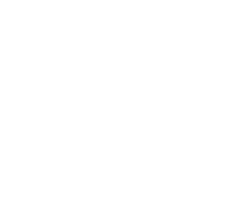 